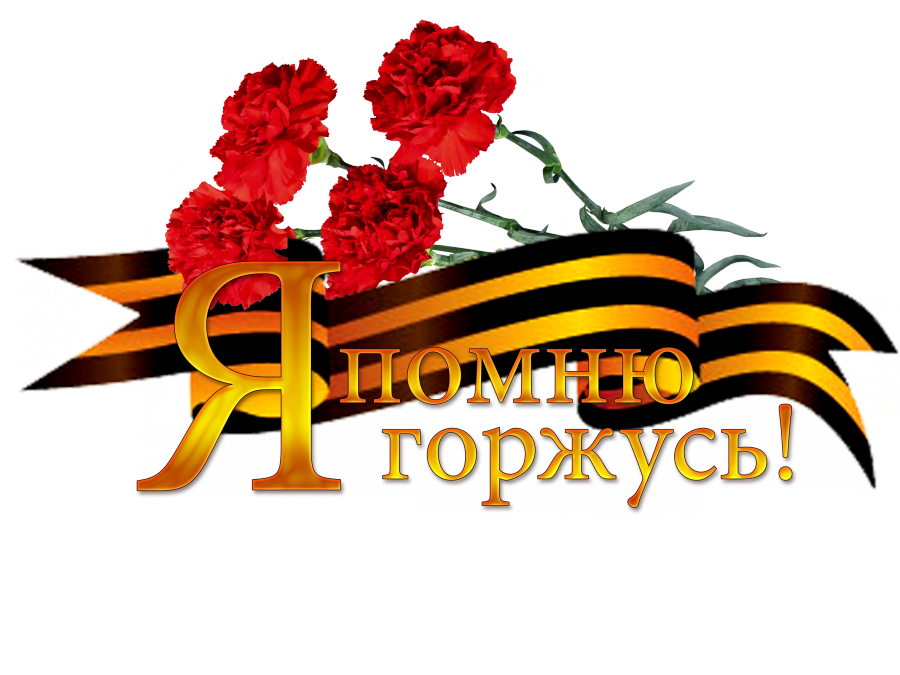 ПЛАНпроведения мероприятий в рамках окружной акции «Ветеран моей семьи»№ п/пНаименование мероприятияДата, время и место проведения мероприятия (ссылка)Категория/ предполагаемое количество участниковФИО, должность приглашенных/ Краткое описание мероприятияУчреждение/ответственныйУправление культуры, молодежной политики и туризма администрации Краснокамского городского округаУправление культуры, молодежной политики и туризма администрации Краснокамского городского округаУправление культуры, молодежной политики и туризма администрации Краснокамского городского округаУправление культуры, молодежной политики и туризма администрации Краснокамского городского округаУправление культуры, молодежной политики и туризма администрации Краснокамского городского округаУправление культуры, молодежной политики и туризма администрации Краснокамского городского округаЦикл акций – мероприятий «Давайте дружить семьями».15.04.2021 -15.05.2021МБУК ЦБСЖители Краснокамского городского округа, семьиВстречи с ветеранами и сотрудниками ОМВД, проживающими на территории поселений. Сотрудники ОМВД России по Краснокамскому городскому округу расскажут о своих родственниках – участниках войны, проведут совместно с библиотекарями громкие чтения.МБУК ЦБС/ руководителиОнлайн акция на страницах соцсетей ЦДБ  «Ветеран моей семьи»15.04.2021 -15.05.2021ЦДБ им. П.П. Бажова МБУК ЦБСhttps://vk.com/krasdetlib Жители Краснокамского городского округа, семьиАктивные семьи выкладывают фотографию и описание к ней про дедушек и бабушек – ветеранов ВОвЦДБ им. П.П. Бажова МБУК ЦБС / Бояршинова Е.Н.Фотовыставка «Ветеран моей семьи»15.04.2021 -15.05.2021ЦДБ им. П.П. Бажова МБУК ЦБСЖители Краснокамского городского округа, семьиПо итогам акции фотографии размещаются на «Семейном древе» в холле ЦДБЦДБ им. П.П. Бажова МБУК ЦБС / Бояршинова Е.Н.Час мужества «Ветераны Краснокамска» Дата по согласованию с классами (16 апреля в 15.30)Учащиеся младших и средних классоввстреча читателей с ветераном МЧС А.В. Стариковым, расскажет ребятам о сквере пограничников и ветеранах пограничных войск, почитают  стихи про пограничниковЦДБ им. П.П. Бажова МБУК ЦБС / Бояршинова Е.Н.Музыкальный спектакль «Кто здесь Тёркин? Тёркин – я!»майМАУ «ККДЦ»Разновозрастная категория/300МАУ «ККДЦ»/Макарова С.Л,Гайфиева Ю.В.Акции,  музыкальные конкурсы, праздничные посиделки для пенсионеров: «С Днем Победы!», «Письмо ветерану», «Угадай мелодию песен военных лет» и т.п.15.04.2021 -15.05.2021МАУ «ККДЦ» структурные подразделенияРазновозрастная категория/2000Акции,  музыкальные конкурсы, праздничные посиделки для всей семьи и т.п.МАУ «ККДЦ» структурные подразделения/руководителиСемейные спортивные соревнования, шашечные турниры: «Эстафета Памяти»15.04.2021 -15.05.2021МАУ «ККДЦ» структурные подразделенияРазновозрастная категория/700Семейные спортивные соревнования, шашечные турнирыМАУ «ККДЦ» структурные подразделения/руководителиПоэтический марш – бросок «Читающая армия правнуков Победы!»15.04.2021 -15.05.2021СП «Стряпунинский               СДК»Разновозрастная категория,  семьи600Онлайн чтения МАУ «ККДЦ» СП «Стряпунинский               СДК»/Кузнецова О.Ф.Праздничные концерты «Победный май!»15.04.2021 -15.05.2021МАУ «ККДЦ» структурные подразделения Разновозрастная категория/3000Праздничные концертыМАУ «ККДЦ»/ структурные подразделения/руководители«В каждой семье живёт память о своём   Герое войны»вечер-портрет  клуб «Семейная гостиная»27.04.2021СП «пос.Майский»Разновозрастная категория/50Семьи рассказывают о своем ветеране ВОвМАУ «ККДЦ» СП «пос.Майский»/ Карамова Л.В.Патриотический фестиваль «О доблести, о Подвиге, о славе»07.05.2021СП «пос.Майский»Разновозрастная категория/250МАУ «ККДЦ» СП «пос.Майский»/ Карамова Л.В.Фотовыставки, конкурсы рисунков: «Они подарили нам жизнь», «Как хорошо на свете без войны» и т.п.15.04.2021 -15.05.2021МАУ «ККДЦ» структурные подразделенияРазновозрастная категория/2000МАУ «ККДЦ»/ структурные подразделения/руководителиОгонек для пожилых людей»Не гаснет памяти свеча, поклон Вам, дорогие ветераны»03.05.21, 13.00, МБУК «ДК Гознака», гост. № 18Пожилые/35 Чествование ветеранов в канун Дня ПобедыМБУК «ДК Гознака»/ Фадеев А.В.Интерактивная программа «Город, в котором я живу. Май Великий! Май победный!»05.05.21, 11.00, 12.00,МБУК «ДК Гознака», фойеПодростки, молодежь/100 Приглашенный: труженик тыла или ребенок войны. Встреча с приглашенным, а далее через интерактив знакомство с истоией города в годы В.О.В.МБУК «ДК Гознака»/ Фадеев А.ВПраздничный концерт для ветеранов, тружеников тыла и детей войны «Салют Победы не померкнет»06.05.21, 16.00, МБУК «ДК Гознака», театральный залВетераны, молодежь, жители города/400 Приглашенные: глава города, депутаты. Поздравления через концертные номера всех ветеранов.МБУК «ДК Гознака»/ Фадеев А.ВОткрытие фотовыставки «Ради жизни на земле»07.05.21, 18.00, МБУК «ДК Гознака», вестибюльЖители города/30 Приглашенные: ветераны. История города в фотографиях, посвященная Дню ПобедыМБУК «ДК Гознака»/ Фадеев А.ВУправление системой образования  администрации Краснокамского городского округаУправление системой образования  администрации Краснокамского городского округаУправление системой образования  администрации Краснокамского городского округаУправление системой образования  администрации Краснокамского городского округаУправление системой образования  администрации Краснокамского городского округаУправление системой образования  администрации Краснокамского городского округаКонкурсы рисунков, плакатов, постов,  совместного творчества детей и родителей, выставки семейного творчества: «Аллея славы», «Мой родственник – ветеран!», «Рисуем Победу», «Спасибо ветеранам!»; творческие мастерские «Цветы ветерану»,  «Этот вечный огонь нам завещанный ...», «Наши защитники», «Салют Победы!», «Мир на всей земле!», «Победа глазами детей»15.04.2021 -15.05.2021Образовательные организацииОбучающиеся и воспитанники, родители/3225Совместное творчество детей и родителей в создании рисунков, портреты и эссе о ветеранахОбразовательные организации / руководители образовательных организацийВоенно-спортивная эстафета15.04.2021 -15.05.2021МАОУ «СОШ  № 2» корпус 2Обучающиеся 1-9 классы/200Спортивные игры,  соревнованияМАОУ «СОШ № 2» корпус 2/ руководителиПраздник, спортивное мероприятие «День Победы»15.04.2021 -15.05.2021МБДОУ «Детский сад  «Калейдоскоп» (все корпуса)Воспитанники ДОУ, педагоги, родители/ 350Семейные спортивные игры,  соревнованияМБДОУ «Детский сад «Калейдоскоп» (все корпуса)Акции, патриотические проекты, педагогические проекты, социально-патриотическая акция: «Цветок ветерану», «Бессмертный полк», постер «Защитники в моей семье»,  «Письмо ветерану», «Война в истории моей семьи», «Защитники в нашей семье», «Герои моей семьи», «Мой прадедушка – герой», «Детские писатели о войне»15.04.2021 -15.05.2021Образовательные организациивоспитанники и обучающиеся с педагогами, родители/2497Образовательные организации / руководители образовательных организацийУчастие в XII международной акции «Читаем детям о войне»15.04.2021 -15.05.2021МАОУ «СОШ  № 2» корпус 2Обучающиеся 1-9 классы/200Акция «Читаем детям о войне»МАОУ «СОШ  № 2» корпус 2/руководительУчастие во Всероссийской детско - юношеской акции15.04.2021 -15.05.2021МБОУ «СОШ № 11»Обучающиеся 1-11 классы/306«Рисуем Победу»МБОУ «СОШ № 11»/ руководительУчастие в международном конкурсе исследовательских работ15.04.2021 -15.05.2021МБОУ "СОШ № 11"Обучающиеся 3-10 классы/20«Правнуки победителей»МБОУ «СОШ № 11»/ руководительУчастие во Всероссийском конкурсе15.04.2021 -15.05.2021МБОУ «СОШ № 11»Обучающиеся 3-11 классы/20«Славной Победе посвящается!»МБОУ «СОШ № 11»/ руководительКонкурс чтецов и эссе,  поэтический флэш-моб «Война - жесточе нету слова», «Правнуки Победы», «Голоса победы»15.04.2021 -15.05.2021Образовательные организацииОбучающиеся и воспитанники, педагоги, родители/871Конкурс стихов, эссе о ПобедеОбразовательные организации / руководители образовательных организацийКонкурсы и фестивали видеороликов и презентаций «Память поколений», патриотический онлайн-марафон «Маршруты памяти по городам героям»15.04.2021 -15.05.2021Образовательные организацииОбучающиеся и воспитанники, педагоги, родители/786Совместное создание детьми и родителями видеороликов и презентаций о ветеранахОбразовательные организации / руководители образовательных организацийВнеклассные мероприятия  и музейные уроки: «О героях былых времен...», «Герои России – Герои нашего времени», «Говорят потомки ветеранов», «Они сражались за Родину...», «Мой Прадед-Победитель», «Герои Победы»15.04.2021 -15.05.2021Образовательные организацииОбучающиеся и воспитанники, педагоги /1801Тематические уроки, посвященные Дню Победы, проведение с детьми тематических занятий, бесед, экскурсий к памятникам войны Образовательные организации / руководители образовательных организацийКонцертные и интерактивные программы, конкурсы патриотической песни и онлайн-поздравления, концерт инсценированной песни: «Славим армию», «На привале», «Память поколений» и т.п.15.04.2021 -15.05.2021Образовательные организации Обучающиеся, воспитанники, родители и педагоги/893Песни и поздравления о ветеранах, о Родине, о войне и Дне ПобедыОбразовательные организации / руководители образовательных организацийИнтерактивные творческие конкурсы «Герои большой войны», День Победы» 15.04.2021 -15.05.2021Образовательные организации Обучающиеся, воспитанники, родители и педагоги/807ЛЭП бук «Ветеран моей семьи», Газета - портрет «Ветераны нашего класса»Образовательные организации / руководители образовательных организацийОформление уголков боевой славы и мини-музеев, стендовая информация: «Герой нашей семьи», «Наша семья гордится...», «Наша Победа»15.04.2021 -15.05.2021Образовательные организацииОбучающиеся, воспитанники, родители и педагоги/2087 и 12 семейСовместная работа с родителями и педагогамиОбразовательные организации / руководители образовательных организацийЭлектронная книга о родственниках-участниках войны15.04.2021 -15.05.2021МАОУ «СОШ №2» СП «Детский сад №46»воспитанники, родители / 12 семей, 38 детейСемейный альбом (фильм с историей, фотографиями)МАОУ «СОШ №2» СП «Детский сад №46»Семейный просмотр м/ф по книге Т.Холодницкой «Как солдат Павел Буслаев на войну ходил»15.04.2021 -15.05.2021МАОУ «СОШ №2» СП «Детский сад №46»воспитанники, / 12 семей, 38 детейРодители и дети смотрят мультфильм с последующим обсуждениемМАОУ «СОШ №2» СП «Детский сад №46»Отдел ЗАГС администрации Краснокамского городского округаОтдел ЗАГС администрации Краснокамского городского округаОтдел ЗАГС администрации Краснокамского городского округаОтдел ЗАГС администрации Краснокамского городского округаОтдел ЗАГС администрации Краснокамского городского округаОтдел ЗАГС администрации Краснокамского городского округаКонкурс сочинений «Ветеран моей семьи»Апрель-майУчащиеся школ округа/ 100 Отдел ЗАГС /Смирнова Л.М., преподаватели школ округаГБПОУ «Краснокамский политехнический техникум»ГБПОУ «Краснокамский политехнический техникум»ГБПОУ «Краснокамский политехнический техникум»ГБПОУ «Краснокамский политехнический техникум»ГБПОУ «Краснокамский политехнический техникум»ГБПОУ «Краснокамский политехнический техникум»Выставка «Мои родные-участники Великой Отечественной войны»07.05.2021 г.г.Краснокамск, ул. Пушкина, 15, ул. Чапаева,33Обучающиеся/48Выставка работ на сайте техникума ГБПОУ «КПТ»/ Митрофанова С.Н.Советник главы по связям с общественностью администрации Краснокамского городского округаСоветник главы по связям с общественностью администрации Краснокамского городского округаСоветник главы по связям с общественностью администрации Краснокамского городского округаСоветник главы по связям с общественностью администрации Краснокамского городского округаСоветник главы по связям с общественностью администрации Краснокамского городского округаСоветник главы по связям с общественностью администрации Краснокамского городского округаОнлайн-конкурс «Ветеран моей семьи»Период проведения акцииЖители округа,Разновозрастная аудитория/3000Предлагается рассказать о ветеранах всем жителям округа через официальные социальные сети администрации КГО. Любой желающий может прислать фото/видеоматериал и небольшой рассказ о ветеране своей семьи на почту администрации  admkrasn@rambler.ru с пометкой в теме письма «Ветеран моей семьи». После этого данный материал будет опубликован в социальных сетях администрации с хэштегом #ветеранмоейсемьи. Возможно, рассмотреть награждение участников, но это не обязательно.Советник главы Краснокамского городского округа 
Улитина Т.С.Социально-ориентированные некоммерческие организацииСоциально-ориентированные некоммерческие организацииСоциально-ориентированные некоммерческие организацииСоциально-ориентированные некоммерческие организацииСоциально-ориентированные некоммерческие организацииСоциально-ориентированные некоммерческие организацииЛекция «Память поколения»Апрель - май 2021г. Отделение медицинской реабилитации ГБУЗ ПК ПККНД Краснокамский филиалПациенты ОМР/10 — 15 человекДоцент кафедры философии и права ПНИПУ, кандидат философских наук Левченко Андрей ВасильевичЛекция, интерактив на тему подвигов русских солдат и офицеров в годы ВОВАНО «Город милосердия»/ Столбов Ю.Н.Поэтический час «Чтобы помнить...»Апрель - май 2021г. Отделение медицинской реабилитации ГБУЗ ПК ПККНД Краснокамский филиалПациенты ОМР/10 — 15 человекСтихи, посвященные Победе русского народа над фашизмом в годы ВОВ читают пациенты ОМРАНО «Город милосердия»/ Столбов Ю.Н.Тематический праздничный концерт, посвященный Дню ПобедыПериод проведения акцииВетераны войны и труда/250МБУК «ДК Гознака»Краснокамская районная общественная организация ветеранов (пенсионеров войны, труда, Вооруженных сил и правоохранительных органов) (далее Совет ветеранов)/ Гавшина Т.ЛРабота оргкомитета по реализации проекта «От истоков до наших дней»Апрель-август 2021 гВетераны войны и труда/250В ходе реализации проекта «От истоков до наших дней», посвященного  55-летию  со дня образования ветеранского движения в Краснокамске, будет проведено торжественное мероприятие в г. Краснокамске с чествованием активистов ветеранского движения, в т. ч. с приглашением ветеранов  партнеров проекта: Почетных граждан, Совета женщин и солдатских матерей и др. (в зависимости от мер по предотвращению распространения новой короновирусной инфекции на территории Пермского края  мероприятие с ветеранами может быть проведено с разделением по территориям: в г.Краснокамске, с.Стряпунята, п.Оверята, п.Майский ).Совет ветеранов/Гавшина Т.Л.,участники оргкомитетаРабота оргкомитета по реализации проекта «Время выбрало нас»Апрель-ноябрь 2021Ветераны войны и труда, юнармейцы, кадеты250В ходе реализации проекта «Время выбрало нас» ветераны Вооруженных Сил, правоохранительных органов совместно с молодежью детско-юношеского военно-патриотического общественного движения -Юнармия проведут историко-патриотическую исследовательскую работу  на всех памятных местах Краснокамского округа  на предмет состояния мемориальных досок, памятных табличек героев Великой Отечественной войны,  жителей внесших весомый вклад в развитие нашего округа, Почетных граждан округа, жителей, погибших при исполнении служебного долга в Афганистане, Чеченской Республике, с целью сверки списков            из ВК города Краснокамска и дальнейшей реставрации объектов (обновление трудночитаемой информации), нанесение отсутствующей информации, изготовление и установка мемориальных досок Почетных граждан, ушедших из жизни в последние годы, в соответствии с решением комиссии по формированию и сохранности облика Краснокамского городского округа.Собранный материал (фотографии, биографические данные) будет размещен на сайте Краснокамского городского округа Пермского края, о результатах совместной работы в историко-патриотической исследовательской работе   ветеранов Вооруженных Сил и правоохранительных органов и молодежи будет проведена конференцияСовет ветеранов/Гавшина Т.Л.,участники оргкомитетаВстреча-интервью с Ветераном «Говорят герои Великой Победы»15.04.2021 в 11.00Ветераны войны, семья ветеранаНа основе интервью будет создан видеофильм о Краснокамском ветеране ВОвСовет ветеранов; МБУ «Молодежный ресурсный центр»;ОВиСП администрации Краснокамского городского округа, Советник главы Краснокамского городского округа по связям с общественностью»; МАУ «Редакция газеты «Краснокамская звезда»